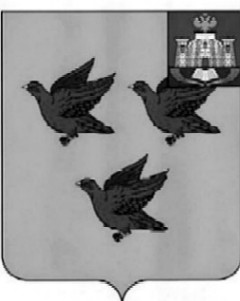 РОССИЙСКАЯ ФЕДЕРАЦИЯОРЛОВСКАЯ ОБЛАСТЬЛИВЕНСКИЙ ГОРОДСКОЙ СОВЕТ НАРОДНЫХ ДЕПУТАТОВРЕШЕНИЕ «22» июня 2021 г.  № 60/669-ГС                              Принято на 60 заседании Ливенского городского Совета народных  депутатов V созываО внесении изменений в решение Ливенского городского Совета народных депутатов от 03 декабря 2020 г. № 53/580-ГС«Об утверждении общего перечня наказов избирателей депутатам Ливенского городского Совета народных депутатов для исполнения в 2021 году» Руководствуясь Положением о наказах избирателей депутатам Ливенского городского Совета народных депутатов, Ливенский городской Совет народных депутатов РЕШИЛ:1. Внести в решение Ливенского городского Совета народных от 03 декабря 2020 г. № 53/580-ГС «Об утверждении общего перечня наказов избирателей депутатам Ливенского городского Совета народных депутатов для исполнения в 2021 году» следующие изменения и дополнения:в приложении:1) в совокупности строк, объединенных ячейкой со словами «Депутат по избирательному округу № 1 Бурцева Татьяна Ивановна»графы 4: слова строки 2 «Издание книги «Ливны» заменить словами «Издание книжных закладок «Герои - ливенцы»;2) в совокупности строк, объединенных ячейкой со словами «Депутат по избирательному округу № 2 Кузьменко Сергей Владимирович»графы 4: слова строки 4 «Издание книги «Ливны» заменить словами «Издание журнала «Альманах «На берегах быстрой Сосны»,графы 5: слова строки 4 «II – III квартал» заменить словами «III – IV квартал»;3) в совокупности строк, объединенных ячейкой со словами «Депутат по избирательному округу № 4 Лазуткин Александр Владимирович»графы 2: добавить строку 4 «Орловская область, г. Ливны, ул. Кирова, д.64»,графы 3: добавить строку 4 «МБОУ ООШ № 9 г. Ливны»,графы 4: добавить строку 4 «Приобретение огнетушителя»,графы 5: добавить строку 4 «III–IV квартал»,графы 6: число строки 2 «30,0» заменить числом «26,499», число строки 3 «50,0» заменить числом «46,98», добавить строку 4 «6,521»;4) в совокупности строк, объединенных ячейкой со словами «Депутат по избирательному округу № 8 Сапрыкина Людмила Сергеевна»графы 2: добавить строку 4 «Орловская область, г. Ливны, ул. М.Горького, д. 41»,графы 3: добавить строку 4 «МБУ «Ливенский краеведческий музей»,графы 4: слова строки 2 «Издание книги «Старинные улицы города Ливны» заменить словами «Издание журнала «Альманах «На берегах быстрой Сосны», добавить строку 4 «Издание книжных закладок «Герои - ливенцы»,графы 5: слова строки 2 «II – III квартал» заменить словами «III – IV квартал», добавить строку 4 «II – III квартал»,графы 6: число строки 2 «10,0» заменить числом «5,0», добавить строку 4 «5,0»;5) в совокупности строк, объединенных ячейкой со словами «Депутат по избирательному округу № 13 Шалатонов Евгений Григорьевич»графы 4: слова строки 1 «Приобретение холодильной камеры» заменить словами «Приобретение холодильного шкафа»;6) в совокупности строк, объединенных ячейкой со словами «Депутат по избирательному округу № 21 Шеламов Сергей Михайлович»графы 6: число строки 1 «65,0» заменить числом «68,3», число строки 2 «35,0» заменить числом «31,7»;7) в совокупности строк, объединенных ячейкой со словами «Депутат по единому избирательному округу Ершов Александр Александрович»графы 4: слова строки 2 «в путешествие» заменить словами «к путешествию»;8) в совокупности строк, объединенных ячейкой со словами «Депутат по единому избирательному округу Потапов Алексей Леонидович»графы 2: исключить строку 2 «Орловская область, г. Ливны, ул. М.Горького, д. 41»,графы 3: исключить строку 2 «МБУ «Ливенский краеведческий музей»,графы 4: исключить строку 2 «Издание книги «Ливны»,графы 5: исключить строку 3 «II – III квартал», слова строки 3 «II – III квартал» заменить словами «III – IV квартал», графы 6: исключить строку2 «10,0», число строки 3 «10,0» заменить числом «20,0»;9) в совокупности строк, объединенных ячейкой со словами «Депутат по единому избирательному округу Черемисинова Алла Михайловна»графы 2: добавить строки 3, 4, 5 «Орловская область, г. Ливны, ул. М.Горького, д. 41»,графы 3: добавить строки 3, 4, 5 «МБУ «Ливенский краеведческий музей»,графы 4: слова строки 2 «Издание книги «Ливны. Дома с биографией» заменить словами «Издание книги «Город мой удивительный - Ливны», добавить строку 3 «Издание книги «Ливны. От купеческого до индустриального», добавить строку 4 «Православные храмы Ливен», добавить строку 5 «Приобретение экспонатов»,графы 5: добавить строки 3, 4 «II – III квартал» и строку 5 «III – IV квартал», графы 6: число строки 1 «80,0» заменить числом «41,0», число строки 2 «20,0» заменить числом «11,79», добавить строку 3 «6,75»; добавить строку 4 «1,46», добавить строку 5 «39,0».2. Настоящее решение вступает в силу с момента его официального опубликования.Председатель Ливенского городскогоСовета народных депутатов			                                     Е.Н. КонищеваДепутат по избирательному округу № 1 БурцеваТатьяна ИвановнаОрловская область,г. Ливны, ул. Кирова, д. 22МБОУ СОШ № 1 г. ЛивныЗамена оконных блоков II-IIIквартал55,0Депутат по избирательному округу № 1 БурцеваТатьяна ИвановнаОрловская область,г. Ливны, ул. М. Горького, д. 41МБУ«Ливенский краеведческий музей»Издание книги «Ливны» II-IIIквартал15,0Депутат по избирательному округу № 1 БурцеваТатьяна ИвановнаОрловская область,г. Ливны, пер. Кирова, д. 5Управлениемуниципального имущества администрации городаПриобретение и установка малых архитектурных форм II-IIIквартал30,0Депутат по избирательному округу № 2КузьменкоСергей ВладимировичОрловская область,г. Ливны,ул. Октябрьская, д. 19 бМБДОУ«Центр развития ребенка – детский сад № 20»Приобретение детских шкафчиковII- IIIквартал10,0Депутат по избирательному округу № 2КузьменкоСергей ВладимировичОрловская область,г. Ливны,ул. Московская, д. 106 гУправление муниципального имуществаадминистрации городаПриобретение и установка детского игрового оборудованияII- IIIквартал20,0Депутат по избирательному округу № 2КузьменкоСергей ВладимировичОрловская область,г. Ливны,ул. Московская, д. 106 еУправление жилищно-коммунального хозяйства администрации городаРемонтасфальтового покрытиядворовой территорииII- IIIквартал20,0Депутат по избирательному округу № 2КузьменкоСергей ВладимировичОрловская область,г. Ливны,ул. М. Горького, д. 41МБУ «Ливенский краеведческий музейИздание книги «ЛивныII- III квартал15,0Депутат по избирательному округу № 2КузьменкоСергей ВладимировичОрловская область,г. Ливны,ул. М. Горького, д. 41МБУ «Ливенский краеведческий музейПриобретение лестницы-трансформераII- IIIквартал5,0Депутат по избирательному округу № 2КузьменкоСергей ВладимировичОрловская область, г. Ливны, ул. К.Филиппова, д. 62 аУправление жилищно-коммунального хозяйства администрации городаТекущий ремонт асфальтового покрытия дворовой территорииII – III квартал10,0Депутат по избирательному округу № 4 ЛазуткинАлександр ВладимировичОрловская область,г. Ливны,ул. Фрунзе, д. 11МБДОУ «Детский сад № 6»г. ЛивныЗамена оконных блоковIIквартал20,0Депутат по избирательному округу № 4 ЛазуткинАлександр ВладимировичОрловская область,г. Ливны,ул. Кирова, д. 64МБОУ ООШ № 9г. ЛивныПриобретение медицинского оборудования в медицинский кабинетIIквартал30,0Депутат по избирательному округу № 4 ЛазуткинАлександр ВладимировичОрловская область,г. Ливны,ул. Кирова, д. 64МБОУ ООШ № 9г. ЛивныПриобретение линолеумаIIквартал50,0Депутат по избирательному округу № 8 СапрыкинаЛюдмила СергеевнаОрловская область, г. Ливны, ул. Октябрьская, д. 19 бМБДОУ «Центр развития ребёнка – детский сад № 20» города ЛивныПриобретение детских шкафчиковII-IIIквартал20,0Депутат по избирательному округу № 8 СапрыкинаЛюдмила СергеевнаОрловская область,г. Ливны,ул. М.Горького, д. 41МБУ «Ливенский краеведческий музей»Издание книги «Старинные улицы города Ливны»II-IIIквартал10,0Депутат по избирательному округу № 8 СапрыкинаЛюдмила СергеевнаОрловская область,г. Ливны,ул. Крестьянская, д. 145МБДОУкомбинированного вида детский сад № 1Приобретение детской мебелиII-IIIквартал70,0Депутат по избирательному округу № 13 ШалатоновЕвгений ГригорьевичОрловская область,г. Ливны,ул. Пухова, д. 28МБОУ СОШ № 5г. ЛивныПриобретение холодильной камерыII- IIIквартал60,0Депутат по избирательному округу № 13 ШалатоновЕвгений ГригорьевичОрловская область,г. Ливны,ул. Садовая, д. 9МБДОУ Детский сад № 10г. ЛивныПриобретение межкомнатных дверейII- IIIквартал40,0Депутат по избирательному округу № 21ШеламовСергей Михайлович  Орловская область,г. Ливны,ул. Победы, д. 7, д. 9ул. Селищева, д.24 аУправление муниципального имущества администрации городаПриобретение и установка детского игрового оборудованияII- IIIквартал65,0Орловская область, г. Ливны, ул. Победы, д.7, д. 9;  ул. Селищева, д. 24 аУправление муниципального имущества администрации городаПриобретение и установка малых архитектурных формII-III квартал35,0Депутат по единому избирательному округуЕршов Александр АлександровичОрловская область, г. Ливны,ул. М.Горького, д. 41МБУ«Ливенский краеведческий музей»Издание книги «Ливны»II- IIIквартал50,0Депутат по единому избирательному округуЕршов Александр АлександровичОрловская область, г. Ливны,ул. М.Горького, д. 41МБУ«Ливенский краеведческий музей»Издание книги «Ливны. Приглашение в путешествие.»III - IVквартал50,0Депутат по единому избирательному округуПотаповАлексей ЛеонидовичОрловская область,г. Ливны,ул. Мира, д. 188МБУДО «Центр творческого развития имени Н.Н. Поликарпова»Приобретение юнармейской формыII- IIIквартал10,0Депутат по единому избирательному округуПотаповАлексей ЛеонидовичОрловская область,г. Ливны,ул. М.Горького, д. 41МБУ«Ливенский краеведческий музей»Издание книги «Ливны»II- IIIквартал10,0Депутат по единому избирательному округуПотаповАлексей ЛеонидовичОрловская область,г. Ливны,ул. М.Горького, д. 41МБУ«Ливенский краеведческий музей»Приобретение выставочного оборудованияII- IIIквартал10,0Орловская область, г. Ливны, ул. ПролетарскаяУправление жилищно-коммунального хозяйства администрации городаТекущий ремонт щебеночного покрытия проезжей части дорогиII-III квартал40,0Орловская область, г. Ливны, ул. Хохлова, д. 36Управление жилищно-коммунального хозяйства администрации городаТекущий ремонт выгребной ямыI-II квартал30,0Депутат по единому избирательному округуЧеремисиноваАлла МихайловнаОрловская область,г. Ливны, ул. МираМБУ«Ливенский краеведческий музей»Изготовление мемориальной доскиII- IIIквартал80,0Депутат по единому избирательному округуЧеремисиноваАлла МихайловнаОрловская область,г. Ливны,ул. М.Горького, д. 41МБУ«Ливенский краеведческий музей»Издание книги«Ливны.Дома с биографией»II- IVквартал20,0